Ano A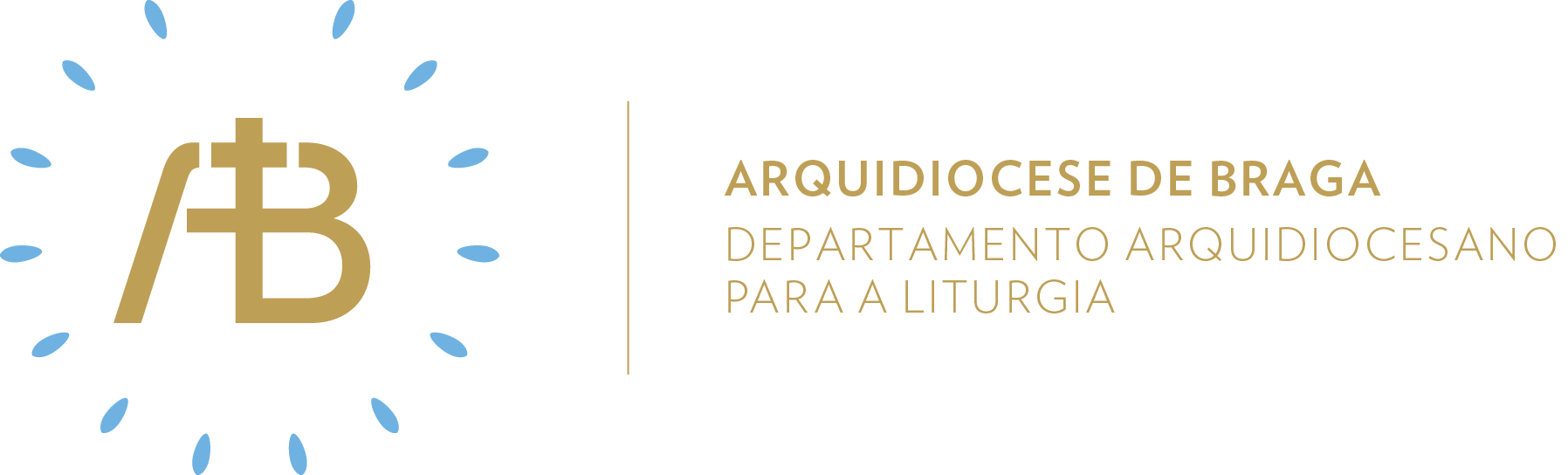 Tempo ComumIII DomingoSemente da nossa esperança“Vinde e segui-me!”Celebrar com esperançaItinerário simbólicoContinuar-se-á a dar particular destaque ao Círio pascal, com as palavras: “Chamados a segui-l’O”.Sugestão de cânticos[Entrada] Aproximai-vos do Senhor – F. Silva (NRMS 115)[Preparação Penitencial] M. Simões (IC 15)[Apresentação dos dons] Esplendor que vem de Deus – M. Faria (NRMS 14)[Comunhão] Caminhando Jesus – C. Silva (OC 50)[Final] Fiz de ti a luz das nações – C. Silva (OC 42)Eucologia[Orações presidenciais] Orações do III Domingo do Tempo Comum (Missal Romano, 397)[Prefácio] Prefácio dos Domingos do Tempo Comum I (Missal Romano, 500)[Oração Eucarística] Oração Eucarística V/A (Missal Romano, 1158ss)Domingo da PalavraO Papa Francisco estabeleceu que o “III Domingo do Tempo Comum seja dedicado à celebração, reflexão e divulgação da Palavra de Deus” (Papa Francisco, Aperuit illis, 3). As comunidades encontrarão a forma de viver este Domingo como um dia solene. Entretanto será importante que, na celebração eucarística, se possa entronizar o texto sagrado e usar o Evangeliário nas procissões e na proclamação do Evangelho, de modo a tornar evidente aos olhos da assembleia o valor normativo que a Palavra de Deus possui.Homilia. Com as palavras já prenunciadas por João Batista (Mt 3,1-2), Jesus faz uma proclamação pragmática: “arrependei-vos, porque está próximo o reino dos Céus”. O anúncio traz consigo um apelo à conversão, ao arrependimento; isto é, à necessidade de abrir o coração para acolher a presença, a proximidade de Deus. A fonte é dom gratuito e amoroso de Deus: a nós compete-nos uma resposta: arrepender-nos. A frase condensa a experiência cristã: convite (“arrependei-vos”) e anúncio (“está próximo o reino dos Céus”). . A proximidade de Deus, que Mateus se expressa como “reino dos Céus”, exige uma mudança de vida, um comportamento novo. Exemplo dessa mudança, dessa nova maneira de ser, é o que acontece em seguida com o chamamento/resposta dos primeiros discípulos. .  A Boa Notícia abre a todos o caminho da conversão a Deus e da salvação, que se funda em Cristo morto na Cruz, e não em nenhuma ilusória confiança humana. O Senhor Jesus é o centro à volta do qual nos devemos congregar, como fazemos na Liturgia.    Oração UniversalV/ Irmãos e irmãs: oremos a Deus, nosso Pai, que chamou o povo que andava nas trevas e quer iluminar toda a humanidade com a palavra de Cristo, dizendo, com toda a confiança:R/ Senhor, nós temos confiança em Vós.Para que na nossa Arquidiocese e nas suas comunidades seja anunciado o apelo urgente da conversão ao Evangelho às pessoas do nosso tempo, oremos.Para que os candidatos ao diaconado e ao presbiterado escutem a voz de Jesus Cristo e recebam a graça de virem a ser pescadores de homens, oremos.Para que os movimentos de apostolado da caridade ajudem os que sofrem e vivem desanimados e os façam reencontrar a esperança, oremos.Para que os cristãos da nossa Arquidiocese saibam abrir-se ao diálogo ecuménico e fraterno com todas as pessoas que vivem a seu lado, oremos.Para que a vida desta assembleia dominical seja dirigida pelo Espírito Santo e produza abundantes frutos de boas obras pela escuta atenta da Palavra de Deus, oremos.Senhor, nosso Deus, que por meio do Evangelho chamais os homens à salvação, livrai-os de todo o mal e fazei-os caminhar para Vós, com inteira liberdade. Por Cristo, Senhor nosso.R/ Ámen. Envio missionárioV/ Ide, o Pai vos dirija a sua Palavra e gere em vós luz e uma grande alegria. R/ Ámen.V/ Ide, Jesus Cristo vos conceda o dom da unidade e da paz. R/ Ámen.V/ Ide, o Espírito Santo vos ampare no caminho da conversão e do discipulado. R/ Ámen.Semear esperançaAcólitosO serviço ao altar aproxima-nos da entrega de Jesus por nós. Para servir Jesus, os primeiros discípulos tiveram que deixar para trás várias coisas. Nesse sentido, o acólito é chamado por Ele a segui-l’O de todo o coração. Que aspetos este ministério também exige que eu deixe para trás para melhor servir Jesus?LeitoresJesus chama os seus primeiros discípulos e começa a percorrer a Galileia, proclamando o Evangelho do Reino. Tal como Jesus, os leitores são convidados a proclamar a Palavra de Deus em todas as circunstâncias. De que forma a minha vida proclama aos outros a necessidade de arrependimento e de que o Reino de Deus está próximo?Ministros Extraordinários da ComunhãoO serviço extraordinário da comunhão é ponto chave de união dos que estão mais longe, dos doentes, dos frágeis à sua comunidade paroquial. Que este gesto de união possa servir de exemplo para todos os cristãos separados e de costas voltadas uns para os outros. Como MEC, procurarei ir ao encontro de alguém atribulado, de forma a que esse encontro seja um sinal eucarístico, manifestando que o Reino de Deus está próximo.Viver na esperançaO Evangelho desafia-nos ao arrependimento, que nos leva a ficarmos mais próximos do Reino dos Céus e, por isso, nesta semana, devemos ser esperança junto dos outros, mostrando arrependimento por alguma razão que tenha levado à divisão ou que tenha causado prejuízo social e pessoal. 